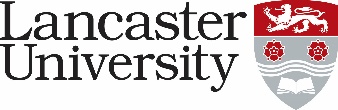 JOB DESCRIPTIONResearch FellowVacancy Ref: Job Title:	Present Grade:	Department/College:		Department/College:		Directly responsible to:		Directly responsible to:		Supervisory responsibility for:	Associated Masters projects, PhD students and research staffSupervisory responsibility for:	Associated Masters projects, PhD students and research staffOther contactsOther contactsInternal:Internal:External:  External:  Major Duties:Lead the development of AI4ME research at Lancaster and the day-to-day objectives of the research team, working closely with the Principal Investigator and Co-Investigators.Supervise and support the team’s Senior Research Associates, Research Associates, and PhD students, providing guidance and coaching as appropriate, developing the team to support individual and research group objectives.Identify and support opportunities for integration of research across the team, including ensuring the interoperability of research approach, systems tools and frameworks.Develop own research agenda, with associated publications, within the area of “Intelligent Network Delivery of Personalised Media Experiences at Scale“.Identify and lead the co-ordination and development of potential new research areas relevant to AI4ME.Lead the development of a research dissemination plan for the group, including:Preparation and coordination of reports/ dissemination of research findingsPublishing outputs in high-impact, prestigious international conferences and journalsCultivating knowledge exchange with internal and external partners/networksPresentation of the research at appropriate local, regional, national and international meetings and conferencesCollaborate with academic and industry partners in national and international conferences and workshops, leading the dissemination of Lancaster’s research activity and contributing to the national and international research reputation of the institution. Communicate effectively across a wide range of internal and external contacts concerning research matters, providing information to project stakeholders and representing the research group at external meetings/seminars, either with other members of the team or independently.Contribute to the organisation & management of AI4ME resources, including research equipment and finances.Undertaking personal learning and development, demonstrating ambition and ability to advance.Identify sources of funding and lead/contribute to the preparation of new research applications.Any other duties appropriate to the grade, as directed by the Principal Investigator or his representative.Major Duties:Lead the development of AI4ME research at Lancaster and the day-to-day objectives of the research team, working closely with the Principal Investigator and Co-Investigators.Supervise and support the team’s Senior Research Associates, Research Associates, and PhD students, providing guidance and coaching as appropriate, developing the team to support individual and research group objectives.Identify and support opportunities for integration of research across the team, including ensuring the interoperability of research approach, systems tools and frameworks.Develop own research agenda, with associated publications, within the area of “Intelligent Network Delivery of Personalised Media Experiences at Scale“.Identify and lead the co-ordination and development of potential new research areas relevant to AI4ME.Lead the development of a research dissemination plan for the group, including:Preparation and coordination of reports/ dissemination of research findingsPublishing outputs in high-impact, prestigious international conferences and journalsCultivating knowledge exchange with internal and external partners/networksPresentation of the research at appropriate local, regional, national and international meetings and conferencesCollaborate with academic and industry partners in national and international conferences and workshops, leading the dissemination of Lancaster’s research activity and contributing to the national and international research reputation of the institution. Communicate effectively across a wide range of internal and external contacts concerning research matters, providing information to project stakeholders and representing the research group at external meetings/seminars, either with other members of the team or independently.Contribute to the organisation & management of AI4ME resources, including research equipment and finances.Undertaking personal learning and development, demonstrating ambition and ability to advance.Identify sources of funding and lead/contribute to the preparation of new research applications.Any other duties appropriate to the grade, as directed by the Principal Investigator or his representative.